ПРОТОКОЛ  № 7к-2
рассмотрения и оценки заявок на участие в конкурсег. Петропавловск-Камчатский                                                                                11 ноября 2015 годаНаименование предмета конкурса:Выполнение работ по «Оснащению инженерно-техническими средствами в рамках плана обеспечения транспортной безопасности: разработка рабочей документации, приобретение, доставка, монтаж и пусконаладочные работы инженерно-технических средств обеспечения транспортной безопасности в филиале «Аэропорт Палана» Начальная (максимальная) цена договора: 38 246 142,34 (тридцать восемь миллионов двести сорок шесть тысяч сто сорок два) рубля 34 копейки, с учетом НДСИзвещение № 31502821109  о проведении отрытого конкурса было размещено на официальном сайте: www.zakupki.ru  и № 7/к-2015  на сайте Заказчика: www.airkam.ru – 05.10.2015.Заказчик: Федеральное казенное предприятие «Аэропорты Камчатки»Единая комиссия: Единая комиссия по размещению закупок товаров, работ, услуг для нужд ФКП «Аэропорты Камчатки» и проведению конкурсов или аукционов на право заключения договоров аренды»В составе комиссии 8 членов. На заседании присутствуют 6 членов комиссии:Заместитель председателякомиссии:                    Шевков В.А.Члены комиссии: Басанова Ю.В., Нефедова В.А., Черевко Д.А., Тарасенко М.М., Лиханов Ю.В. Процедура вскрытия конвертов с заявками на участие в открытом конкурсе, 9 ноября 2015 года по адресу: г. Петропавловск-Камчатский, ул. Циолковского, д. 43,  каб. 210. Начало — 10 часов 00 минут (время камчатское). (Протокол вскрытия конвертов с заявками на участие в открытом конкурсе от 09.11.2015 № 7к-1).Процедура рассмотрения и оценки заявок на участие в конкурсе, поданных участниками закупки, признанных участниками конкурса, проводилась с 10 по 11 ноября 2015 года, по адресу:  г. Петропавловск-Камчатский, ул. Циолковского, д. 43,  каб. 210. На процедуру рассмотрения и оценки заявок на участие в открытом конкурсе были представлены заявки следующих участников закупки:	Единая комиссия рассмотрела заявки на участие в открытом конкурсе, в соответствии с требованиями Федерального закона от 18.07.2011 № 223-ФЗ, Положением о закупке товаров, работ, услуг ФКП «Аэропорты Камчатки», извещением об осуществлении закупки и конкурсной документации:1. По результатам голосования Единая комиссия приняла решение: признать надлежащими заявки на участие в открытом конкурсе участников: - ООО «АМБ-ЮГ», ЗАО НПП «ИСТА-Системс» соответствующими всем требованиям  и условиям конкурсной документации и  признать Участниками конкурса, соответствующими требованиям конкурсной документации и проекту договора;1.1. На основании результатов рассмотрения заявок на участие в конкурсе и в соответствии с  п. 6.1.3.7. р. 6.1.3. гл. 6 Положения о закупке товаров, работ, услуг Федеральным казенным предприятием «Аэропорты Камчатки» допустить к участию в конкурсе ООО «АМБ-ЮГ», ЗАО НПП «ИСТА-Системс».Сведения о решении каждого члена Единой комиссии о допуске Участника закупки к участию в конкурсе или об отказе им в допуске к участию в конкурсе:Заявка № 73.Участник закупки: ООО «АМБ-ЮГ»- участник допущен.Заявка № 75.Участник закупки: ЗАО НПП «ИСТА-Системс»- участник допущен.Критерии оценки и сопоставления заявок на участие в открытом конкурсе, их содержание и значимость:цена договора – 60%;качество работ и квалификация участника конкурса – 40%, в том числе:а) опыт выполненных работ по созданию систем безопасности на объектах транспорта, за последние 5 лет – 70 баллов;б) количество положительных отзывов (рекомендаций) по выполненным работам по созданию систем безопасности на объектах транспорта, за последние 5 лет – 20 баллов;в) наличие в штате участника закупки квалифицированных специалистов привлекаемых к выполнению работ  по всем разделам, являющимся предметом конкурса – 10 баллов.Для определения заявки, в которой содержатся лучшие условия выполнения договора, каждой заявке присваивается итоговый рейтинг, характеризующий степень выгодности предлагаемых условий выполнения договора. Итоговый рейтинг i-й заявки определяется по формуле:где –  итоговый рейтинг i-ой заявки;  – рейтинг i-ой заявки по критерию «цена договора»;  – рейтинг i-ой заявки по критерию «качество работ и квалификация участника конкурса»; – значимость критерия «цена договора»; – значимость критерия «качество работ и квалификация участника конкурса»;Оценка по критерию «цена договора»Рейтинг, присуждаемый заявке по критерию «цена договора», определяется по формуле: 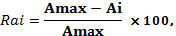                                               где:   R a i    - рейтинг, присуждаемый i-й заявке по указанному критерию;   A max -  начальная  (максимальная) цена договора, установленная  в конкурсной  документации;   A i       -  предложение  i-го участника конкурса по цене договора;    i          -   номер заявки.Оценка по критерию «качество работ и квалификация участника конкурса»Рейтинг, присуждаемый заявке по критерию «качество работ и квалификация участника конкурса», определяется по формуле: Rci = Ci1 + Ci2 + Ci3,   где – рейтинг i-ой заявки по критерию «качество работ и квалификация участника конкурса»; Ci1, Ci2, Ci2 - значения в баллах (среднее арифметическое оценок в баллах всех членов Единой комиссии), присуждаемое комиссией i-ой заявке на участие в конкурсе по каждому показателю (количеству выполненных работ по созданию систем безопасности на объектах транспорта за последние 5 лет, количество положительных отзывов (рекомендаций) по созданию систем безопасности на объектах транспорта за последние 5 лет, наличие в штате участника закупки квалифицированных специалистов,  привлекаемых к работам, являющимся предметом конкурса);Оценка по каждому показателю, выставляется каждым членом комиссии на основании данных, представленных в таблице:Участник закупки должен приложить копии дипломов, свидетельств о повышении квалификации, копии трудовых книжек специалистов, привлекаемых к работам, являющимися предметом конкурса. Для получения итогового рейтинга по заявке рейтинг, присуждаемый этой заявке по каждому из критериев, умножается на соответствующую каждому критерию значимость.Единая комиссия вправе не определять победителя, в случае, если по результатам оценки заявок ни одна из заявок не получит в сумме более 25 баллов.2. Единая комиссия оценила и сопоставила заявки на участие в конкурсе,  в соответствии с критериями и порядком оценки заявок, установленными в конкурсной документации:По результатам оценки и сопоставления заявок Единая комиссия приняла решение:На основании пункта 6.1.4.4. раздела 6.1.4. главы 6 «Положения о закупке товаров, работ, услуг Федеральным казенным предприятием «Аэропорты Камчатки», заявкам Участников конкурса присвоены следующие порядковые номера:Закрытое акционерное общество «Научно-производственное предприятие «ИСТА-Системс»Общество с ограниченной ответственностью «АМБ-ЮГ».Решение членов комиссии о присвоении порядкового номера участникам конкурса:На основании пункта 6.1.4.5. раздела 6.1.4. главы 6 «Положения о закупке товаров, работ, услуг Федеральным казенным предприятием «Аэропорты Камчатки» комиссия приняла решение:3. Признать победителем конкурса ЗАО  НПП «ИСТА-Системс» заявке которого, присвоен первый номер.Участником конкурса, занявшим второе место признать ООО «АМБ-ЮГ».Заказчику – ФКП «Аэропорты Камчатки» заключить договор с победителем конкурса -  ЗАО  НПП «ИСТА-Системс» по предложенной цене, на условиях конкурсной документации и проекта договора.4. Публикация и хранение протоколаНастоящий протокол подлежит размещению в единой информационной системе www.zakupki.gov.ru в порядке и в сроки, установленные  р. 6.1.1. гл. 6 Положения о закупке товаров, работ, услуг для нужд ФКП «Аэропорты Камчатки». Настоящий протокол подлежит хранению не менее трех лет с даты подведения итогов настоящего конкурса. Протокол подписан присутствующими на заседании членами комиссии:Настоящий протокол размещён в единой информационной системе: www.zakupki.gov.ru и сайте Заказчика: http://airkam.ru и подлежит хранению в течение трех лет со дня подписания.Протокол подписан присутствующими на заседании членами комиссии:№№ п/пНаименование участника закупкиПочтовый адрес1.Общество с ограниченной ответственностью «АМБ-ЮГ»ИНН/КПП 6164078656/616401001; ОГРН 1026103291290344101, г. Ростов – на – Дону, ул. Профсоюзная, д. 582.Закрытое акционерное общество «Научно-производственное предприятие «ИСТА-Системс» ИНН/КПП 7814100536/780201001; ОГРН 10278075994495194100, г. Санкт-Петербург, ул. Харченко, дом 5, литер АФИО члена комиссииСведения о решении члена комиссииПричина отказаШевков В.А.допуститьотсутствуетБасанова Ю.В.допуститьотсутствуетТарасенко М.М.допуститьотсутствуетЧеревко Д.А.допуститьотсутствуетНефедова В.А.допуститьотсутствуетЛиханов Ю.В.допуститьотсутствуетФИО члена комиссииСведения о решении члена комиссииПричина отказаГалкин А.Б.допуститьотсутствуетШевков В.А.допуститьотсутствуетБасанова Ю.В.допуститьотсутствуетТарасенко М.М.допуститьотсутствуетЧеревко Д.А.допуститьотсутствуетНефедова В.А.допуститьотсутствуетЛиханов Ю.В.допуститьотсутствуетПоказателиБаллыКоличество выполненных работ по созданию систем безопасности на объектах транспорта, выполненных участником (за последние 5 лет), Ci1 максимальное количество выполненных работ (Р):    остальным участникам конкурса:70кол-во выполненных работ *70 / РКоличество положительных отзывов (рекомендаций) по созданию систем безопасности на объектах транспорта (за последние 5 лет), Сi2максимальное количество отзывов (Со):остальным участникам конкурса:20кол-во отзывов * 20/СоНаличие в штате участника закупки квалифицированных специалистов,  привлекаемых к выполнению работ, являющихся предметом конкурса, Ci3максимальное количество специалистов (Сп)    остальным участникам конкурса:10кол-во специалистов*10/СпУчастники/Критерии ООО «АМБ-ЮГ»ЗАО НПП «ИСТА-Системс»Цена договора 0,121,62Качество работ и квалификация участника конкурса7,8840Итоговый рейтинг8,041,62Порядковый номер21Члены комиссииУчастники  конкурсаВ.А. ШевковЮ.В. БасановаД.А. ЧеревкоМ.М. ТарасенкоВ.А. Нефедова Ю.В. ЛихановЗАО  НПП «ИСТА-Системс»111111ООО «АМБ-ЮГ»222222Заместитель председателя комиссии:В.А. ШевковЧлены комиссии:Ю.В. БасановаМ.М. ТарасенкоВ.А. НефедоваД.А. ЧеревкоЮ.В. Лиханов